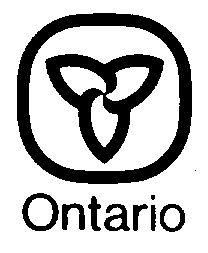 Ministry of theEnvironmentFinancial Assurance Refund/Disbursement Form Type or print clearly.Payable to:Amount   $ For the purpose of:For the purpose of:Disposition of ChequeMail toDeliver toTo be picked up byNameTelephone No.Cheque required by:mm	dd	yy     Asap				Disposition of ChequeMail toDeliver toTo be picked up byAddressAddressCheque required by:mm	dd	yy     Asap				Disposition of ChequeMail toDeliver toTo be picked up byCityPostal CodeCheque required by:mm	dd	yy     Asap				Branch/RegionBranch/RegionSectionSectionName of RequestorPosition TitlePosition TitleDateApproved by Branch/Regional Director 
(or designee)SignatureSignatureDateResponsibility CodeFunction CodeStandard AccountProject CodeAmountAmountInvoice No.Invoice Datemm dd yyCertificate of Approval No.Responsibility CodeFunction CodeStandard AccountProject Code$¢Invoice No.Invoice Datemm dd yyCertificate of Approval No.00000510105104